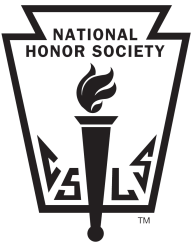      National Honor Society Individual Service Project Hour LogREFLECTION: Write a description of the work you completed while volunteering with the organization, what you liked and disliked about working with them, and what made you decide to choose this organization (examples: you like what they stand for, have previously worked with them before, etc.).Date: Time in: Time out: Total time: Official Stamp (if one is available) Signature (required) :